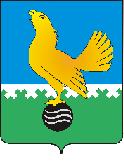 Ханты-Мансийский автономный округ-Юграмуниципальное образованиегородской округ город Пыть-Ях АДМИНИСТРАЦИЯ ГОРОДАтерриториальная комиссия по делам несовершеннолетних и защите их прав                                                                                                  www.pyadm.ru e-mail: adm@gov86.org                                                                                                                                                 e-mail: kdn@gov86org.ruг.   Пыть-Ях,  1 мкр.,  дом  № 5,  кв.  № 80                                                                           р/с 40101810900000010001 Ханты-Мансийский автономный округ-Югра                                                                            УФК по ХМАО-ЮгреТюменская      область     628380                                               МКУ Администрация г. Пыть-Яха, л\с 04873033440)тел.  факс  (3463)  46-62-92,   тел. 46-05-89,                                              РКЦ Ханты-Мансийск г. Ханты-Мансийск42-11-90,  46-05-92,  46-66-47                                                                                  ИНН 8612005313   БИК 047162000                                                                                                                    ОКАТМО 71885000 КПП 861201001                                                                                                                                    КБК 04011690040040000140ПОСТАНОВЛЕНИЕ29.03.2018	№ 84Актовый зал администрации города Пыть-Яха по адресу: г. Пыть-Ях, 1 мкр. «Центральный», д. 18а, в 14-00 часов (сведения об участниках заседания указаны в протоколе заседания территориальной комиссии).О внесении изменений в постановление территориальной комиссии по делам несовершеннолетних и защите их прав при администрации города Пыть-Яха от 06.02.2013 № 62 (в редакции от 24.05.2017)Обсудив представленные предложения участников семинара-практикума по составлению индивидуальных программ реабилитации несовершеннолетних и семей, находящихся в социально опасном положении, а также по проведению мониторинга и подведения итогов по исполнению данных программ (проведенного 21.03.2018), по внесению изменений в форму индивидуальной программы реабилитации несовершеннолетних и семей, руководствуясь п. 13 ст. 15 Закона Ханты-Мансийского автономного округа-Югры от 12.10.2005 № 74-оз «О комиссиях по делам несовершеннолетних и защите их прав в Ханты-Мансийском автономном округе-Югре и наделении органов местного самоуправления отдельными государственными полномочиями по созданию и осуществлению деятельности комиссий по делам несовершеннолетних и защите их прав»,ТЕРРИТОРИАЛЬНАЯ КОМИССИЯ ПОСТАНОВИЛА:Внести следующие изменения в индивидуальную программу реабилитации несовершеннолетних и семей, находящихся в социально опасном положении, в трудной жизненной ситуации, а также детей, права и законные интересы которых нарушены, утвержденную постановлением территориальной комиссии по делам несовершеннолетних и защите их прав при администрации города Пыть-Яха № 62 от 06.02.2013 (в редакции постановлений территориальной комиссии № 371 от 16.07.2014, № 598 от 10.12.2014, № 50 от 10.02.2016, № 388 от 26.10.2016 № 34 от 25.01.2017, № 89 от 22.02.2017, № 175 от 26.04.2017 и №197 от 24.05.2017):В пункте 4.1 фразу «сведения об оставлении на повторный курс обучения» дополнить в скобках словами: «об условном переводе».В пункте 4.1 абзац «сведения об учете в «группе социального риска __ основания__» исключить.Начальнику отдела по осуществлению деятельности территориальной комиссии по делам несовершеннолетних и защите их прав администрации города Пыть-Яха (А.А. Устинов):Обеспечить размещение постановления территориальной комиссии, а также актуальной редакции формы индивидуальной программы реабилитации в составе муниципального регламента межведомственного взаимодействия органов и учреждений системы профилактики безнадзорности и правонарушений несовершеннолетних на официальном сайте администрации города Пыть-Яха в срок до 05.04.2018.Уведомить заинтересованных лиц.Председательствующий на заседании: заместитель председателя территориальной комиссии	А.А. Устинов